Name:___________________________________Reliable Sources ReviewDefine a reliable source. __________________________________________________________________________________________________________________________________________________________TRUE or FALSE 	Most newspaper articles are reliable.TRUE or FALSE	Primary source documents are not usually reliable sources.TRUE or FALSE	Wikipedia is reliable.TRUE or FALSE	.com websites are always unreliable. See several snapshots from a webpage below. Is the webpage below a reliable web source?   Yes     NoGive two reasons why it is or is not.	a.______________________________________________________________________	b. ______________________________________________________________________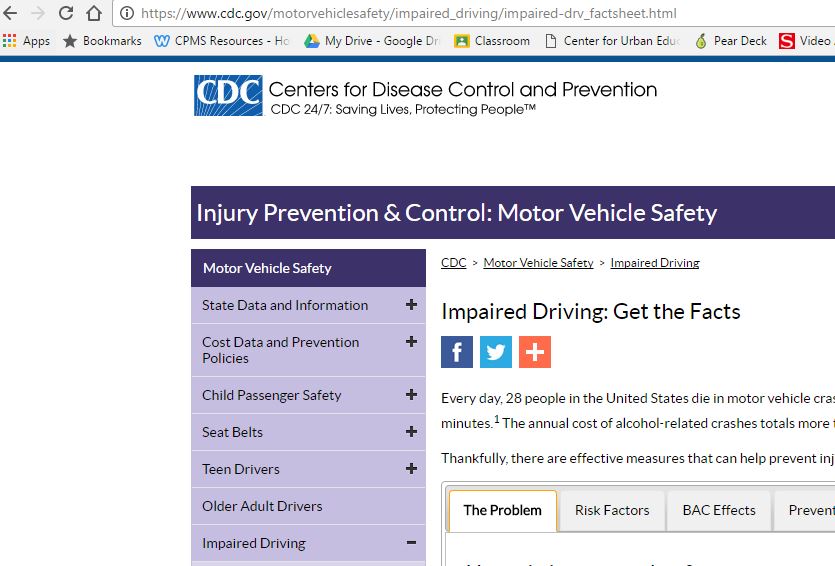 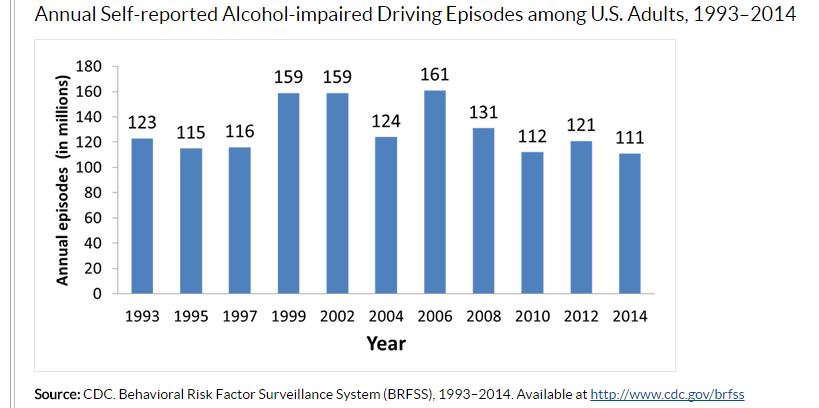 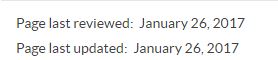 If you were researching chicken nuggets, which of the following sources would be reliable. Circle all that are reliable. 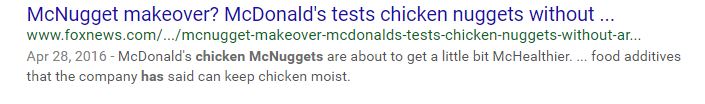 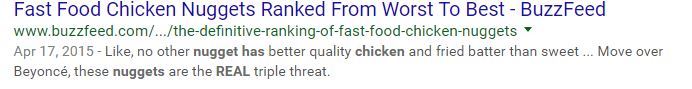 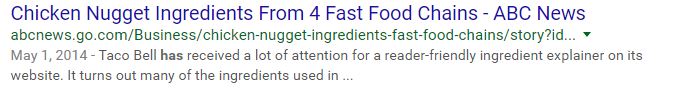 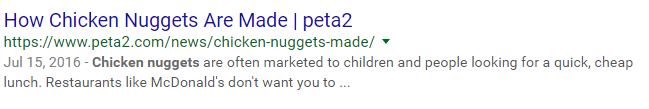 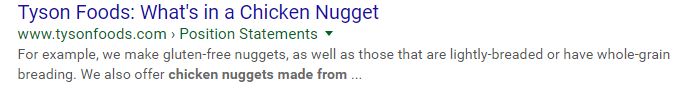 